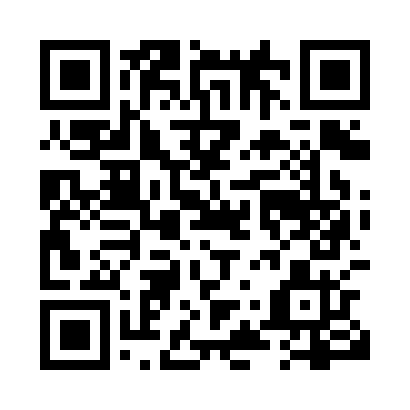 Prayer times for Centreview, Ontario, CanadaWed 1 May 2024 - Fri 31 May 2024High Latitude Method: Angle Based RulePrayer Calculation Method: Islamic Society of North AmericaAsar Calculation Method: HanafiPrayer times provided by https://www.salahtimes.comDateDayFajrSunriseDhuhrAsrMaghribIsha1Wed4:235:591:086:098:189:542Thu4:215:571:086:108:199:563Fri4:195:561:086:108:219:574Sat4:175:541:086:118:229:595Sun4:155:531:086:128:2310:016Mon4:135:511:086:138:2410:037Tue4:115:501:076:138:2610:058Wed4:095:491:076:148:2710:069Thu4:085:471:076:158:2810:0810Fri4:065:461:076:158:2910:1011Sat4:045:451:076:168:3010:1212Sun4:025:441:076:178:3210:1413Mon4:005:421:076:188:3310:1514Tue3:585:411:076:188:3410:1715Wed3:575:401:076:198:3510:1916Thu3:555:391:076:208:3610:2117Fri3:535:381:076:208:3710:2218Sat3:525:371:076:218:3910:2419Sun3:505:361:076:228:4010:2620Mon3:485:351:086:228:4110:2821Tue3:475:341:086:238:4210:2922Wed3:455:331:086:238:4310:3123Thu3:445:321:086:248:4410:3324Fri3:425:311:086:258:4510:3425Sat3:415:301:086:258:4610:3626Sun3:405:301:086:268:4710:3727Mon3:385:291:086:268:4810:3928Tue3:375:281:086:278:4910:4029Wed3:365:281:086:288:5010:4230Thu3:355:271:096:288:5110:4331Fri3:345:261:096:298:5210:45